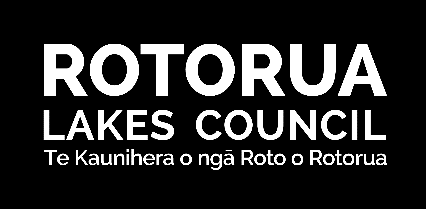 ROTORUA LAKES COUNCIL PARTNERSHIP AGREEMENTTE KAUNIHERA A ROHE O ROTORUA KIRIMANA HAERE KŌTUI 2021-2024 APPLICATION FORM/ PUKATONOThis application is for a three year agreement.  Please ensure you have read and fully understand the agreement guidelines before completing this application form.THANK YOU for your application.Post or email this application to reach the following address by 5 pm on Monday, 14 June 2021:Mihi MorganRotorua Lakes Council1061 Haupapa St, Private Bag 3029,Rotorua Mail Centre,Rotorua 3046Email: communityfunding@rotorualc.nzLATE APPLICATIONS WILL NOT BE ACCEPTED.If you have any queries please call 07 348 4199Name of OrganisationPhysical AddressName of contact personTelephoneEmailPlease indicate your status below:Yes √No√ Provide Registration NumberIncorporated SocietyHave IRD charitable statusCharities Commission  What is your organisation’s core business? (500 words max)Please outline how your organisation’s core business contributes towards the achievement of one or more of Council’s Rotorua 2030 Goals:Papa Whakatipu / Outstanding places to playWaahi Pumanawa/Viberant City HeartHe Hapori Pumanawa/A resilient communityKainga Noho, Kainga Haumaru/ Homes that match needsWhakawhanake Pakihi/Business Innovation and prosperityHe Huarahi Hou/Employment ChoicesTiakina To Taiao/Enhanced EnvironmentPlease outline how your organisation’s core business contributes towards the achievement of one or more of Council’s Rotorua 2030 Goals:Papa Whakatipu / Outstanding places to playWaahi Pumanawa/Viberant City HeartHe Hapori Pumanawa/A resilient communityKainga Noho, Kainga Haumaru/ Homes that match needsWhakawhanake Pakihi/Business Innovation and prosperityHe Huarahi Hou/Employment ChoicesTiakina To Taiao/Enhanced EnvironmentPlease outline how your organisation’s core business contributes towards the achievement of one or more of Council’s Rotorua 2030 Goals:Papa Whakatipu / Outstanding places to playWaahi Pumanawa/Viberant City HeartHe Hapori Pumanawa/A resilient communityKainga Noho, Kainga Haumaru/ Homes that match needsWhakawhanake Pakihi/Business Innovation and prosperityHe Huarahi Hou/Employment ChoicesTiakina To Taiao/Enhanced EnvironmentPlease outline how your organisation’s core business contributes towards the achievement of one or more of Council’s Rotorua 2030 Goals:Papa Whakatipu / Outstanding places to playWaahi Pumanawa/Viberant City HeartHe Hapori Pumanawa/A resilient communityKainga Noho, Kainga Haumaru/ Homes that match needsWhakawhanake Pakihi/Business Innovation and prosperityHe Huarahi Hou/Employment ChoicesTiakina To Taiao/Enhanced EnvironmentPlease explain how your organization aligns to one or more of the objectives of the fund:Improving equitable outcomes for our communityResponding effectively to local needsBuilding and strengthening the your organisational capacity to move towards financial sustainabilityIncreasing Community SafetyBuilding participation and a sense of belongingIncreasing community access to opportunities and resourcesComplementing funding from other sourcesPlease explain how your organization aligns to one or more of the objectives of the fund:Improving equitable outcomes for our communityResponding effectively to local needsBuilding and strengthening the your organisational capacity to move towards financial sustainabilityIncreasing Community SafetyBuilding participation and a sense of belongingIncreasing community access to opportunities and resourcesComplementing funding from other sourcesPlease explain how your organization aligns to one or more of the objectives of the fund:Improving equitable outcomes for our communityResponding effectively to local needsBuilding and strengthening the your organisational capacity to move towards financial sustainabilityIncreasing Community SafetyBuilding participation and a sense of belongingIncreasing community access to opportunities and resourcesComplementing funding from other sourcesPlease explain how your organization aligns to one or more of the objectives of the fund:Improving equitable outcomes for our communityResponding effectively to local needsBuilding and strengthening the your organisational capacity to move towards financial sustainabilityIncreasing Community SafetyBuilding participation and a sense of belongingIncreasing community access to opportunities and resourcesComplementing funding from other sourcesPlease tick your organisation’s main priority groups:Tamariki/ children, rangatahi/ young people Māori Whanau/families People with disabilities People who are vulnerable People experiencing poverty Ethnic minority groups People experiencing isolation ElderlyOther :________________________________________________________Please tick your organisation’s main priority groups:Tamariki/ children, rangatahi/ young people Māori Whanau/families People with disabilities People who are vulnerable People experiencing poverty Ethnic minority groups People experiencing isolation ElderlyOther :________________________________________________________Please tick your organisation’s main priority groups:Tamariki/ children, rangatahi/ young people Māori Whanau/families People with disabilities People who are vulnerable People experiencing poverty Ethnic minority groups People experiencing isolation ElderlyOther :________________________________________________________Please tick your organisation’s main priority groups:Tamariki/ children, rangatahi/ young people Māori Whanau/families People with disabilities People who are vulnerable People experiencing poverty Ethnic minority groups People experiencing isolation ElderlyOther :________________________________________________________Tell us about the significant impact your services make within the community. Tell us about the significant impact your services make within the community. Tell us about the significant impact your services make within the community. Tell us about the significant impact your services make within the community. Please answer the following:What is the change your organisation wants to make?How will you do it?How will you know you’re successful?Please answer the following:What is the change your organisation wants to make?How will you do it?How will you know you’re successful?Please answer the following:What is the change your organisation wants to make?How will you do it?How will you know you’re successful?Please answer the following:What is the change your organisation wants to make?How will you do it?How will you know you’re successful?7. Does your organisation receive any other form of support from Rotorua Lakes Council, including subsidised rent, rates remissions, grants, etc? If so, please provide further detail. 7. Does your organisation receive any other form of support from Rotorua Lakes Council, including subsidised rent, rates remissions, grants, etc? If so, please provide further detail. 7. Does your organisation receive any other form of support from Rotorua Lakes Council, including subsidised rent, rates remissions, grants, etc? If so, please provide further detail. 7. Does your organisation receive any other form of support from Rotorua Lakes Council, including subsidised rent, rates remissions, grants, etc? If so, please provide further detail. 8. How much are you requesting for each year?  8. How much are you requesting for each year?  8. How much are you requesting for each year?  8. How much are you requesting for each year?  9. Tell us how Council’s financial contribution will support your work.9. Tell us how Council’s financial contribution will support your work.9. Tell us how Council’s financial contribution will support your work.9. Tell us how Council’s financial contribution will support your work.10. Please attach the following documents to your application:Most recent Strategic Plan Annual Action Plan and Operational Budget Last Annual ReportMost recent AGM Accounts (Must comply with Charities Commission requirements for your organization. i.e Audited Accounts) 10. Please attach the following documents to your application:Most recent Strategic Plan Annual Action Plan and Operational Budget Last Annual ReportMost recent AGM Accounts (Must comply with Charities Commission requirements for your organization. i.e Audited Accounts) 10. Please attach the following documents to your application:Most recent Strategic Plan Annual Action Plan and Operational Budget Last Annual ReportMost recent AGM Accounts (Must comply with Charities Commission requirements for your organization. i.e Audited Accounts) 10. Please attach the following documents to your application:Most recent Strategic Plan Annual Action Plan and Operational Budget Last Annual ReportMost recent AGM Accounts (Must comply with Charities Commission requirements for your organization. i.e Audited Accounts) 11. Is there anything else you wish to tell us that might be useful?11. Is there anything else you wish to tell us that might be useful?11. Is there anything else you wish to tell us that might be useful?11. Is there anything else you wish to tell us that might be useful?12. DECLARATION AND PRIVACY ACT 1993 AUTHORISATIONThis authorisation relates to information in this application that Rotorua Lakes Council (RLC) may hold about you now or in the future:I / we have read and fully understand the award criteriaI / we give permission to RLC to make independent confidential enquiries relating to my applicationIf successful, I authorise RLC to use my / our name/photograph for promotional purposesI / we agree to participate in promotional work as may be reasonably required by RLC, at no chargeI / we accept that the decision of RLC is final and that no correspondence will be entered intoI/we declare we have the authority to submit this application on behalf of our organisation I / we declare that the information provided is true and correct12. DECLARATION AND PRIVACY ACT 1993 AUTHORISATIONThis authorisation relates to information in this application that Rotorua Lakes Council (RLC) may hold about you now or in the future:I / we have read and fully understand the award criteriaI / we give permission to RLC to make independent confidential enquiries relating to my applicationIf successful, I authorise RLC to use my / our name/photograph for promotional purposesI / we agree to participate in promotional work as may be reasonably required by RLC, at no chargeI / we accept that the decision of RLC is final and that no correspondence will be entered intoI/we declare we have the authority to submit this application on behalf of our organisation I / we declare that the information provided is true and correct12. DECLARATION AND PRIVACY ACT 1993 AUTHORISATIONThis authorisation relates to information in this application that Rotorua Lakes Council (RLC) may hold about you now or in the future:I / we have read and fully understand the award criteriaI / we give permission to RLC to make independent confidential enquiries relating to my applicationIf successful, I authorise RLC to use my / our name/photograph for promotional purposesI / we agree to participate in promotional work as may be reasonably required by RLC, at no chargeI / we accept that the decision of RLC is final and that no correspondence will be entered intoI/we declare we have the authority to submit this application on behalf of our organisation I / we declare that the information provided is true and correct12. DECLARATION AND PRIVACY ACT 1993 AUTHORISATIONThis authorisation relates to information in this application that Rotorua Lakes Council (RLC) may hold about you now or in the future:I / we have read and fully understand the award criteriaI / we give permission to RLC to make independent confidential enquiries relating to my applicationIf successful, I authorise RLC to use my / our name/photograph for promotional purposesI / we agree to participate in promotional work as may be reasonably required by RLC, at no chargeI / we accept that the decision of RLC is final and that no correspondence will be entered intoI/we declare we have the authority to submit this application on behalf of our organisation I / we declare that the information provided is true and correctFull Name of ApplicantPositionSignatureDate